Comportements et stratégies : mesurer la longueur avec des objets de taille standardComportements et stratégies : mesurer la longueur avec des objets de taille standardComportements et stratégies : mesurer la longueur avec des objets de taille standardL’élève enregistre l’objet, mais a de la difficulté à estimer sa longueur avec des objets de taille standard.« Environ 100 cubes ! »L’élève mesure avec des objets de taille standard, mais ne les joint pas et laisse des espaces ou des chevauchements.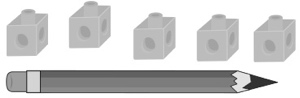 L’élève mesure la longueur avec des objets 
de taille standard (p. ex., une barre de 10 centicubes), mais n’aligne pas la base du 1er cube avec le bout de l’objet à mesurer.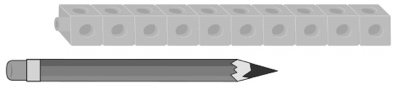 Observations et documentationObservations et documentationObservations et documentationL’élève mesure la longueur avec des objets de taille standard (p. ex., une barre de 1 centicubes), mais ignore la quantité en surplus.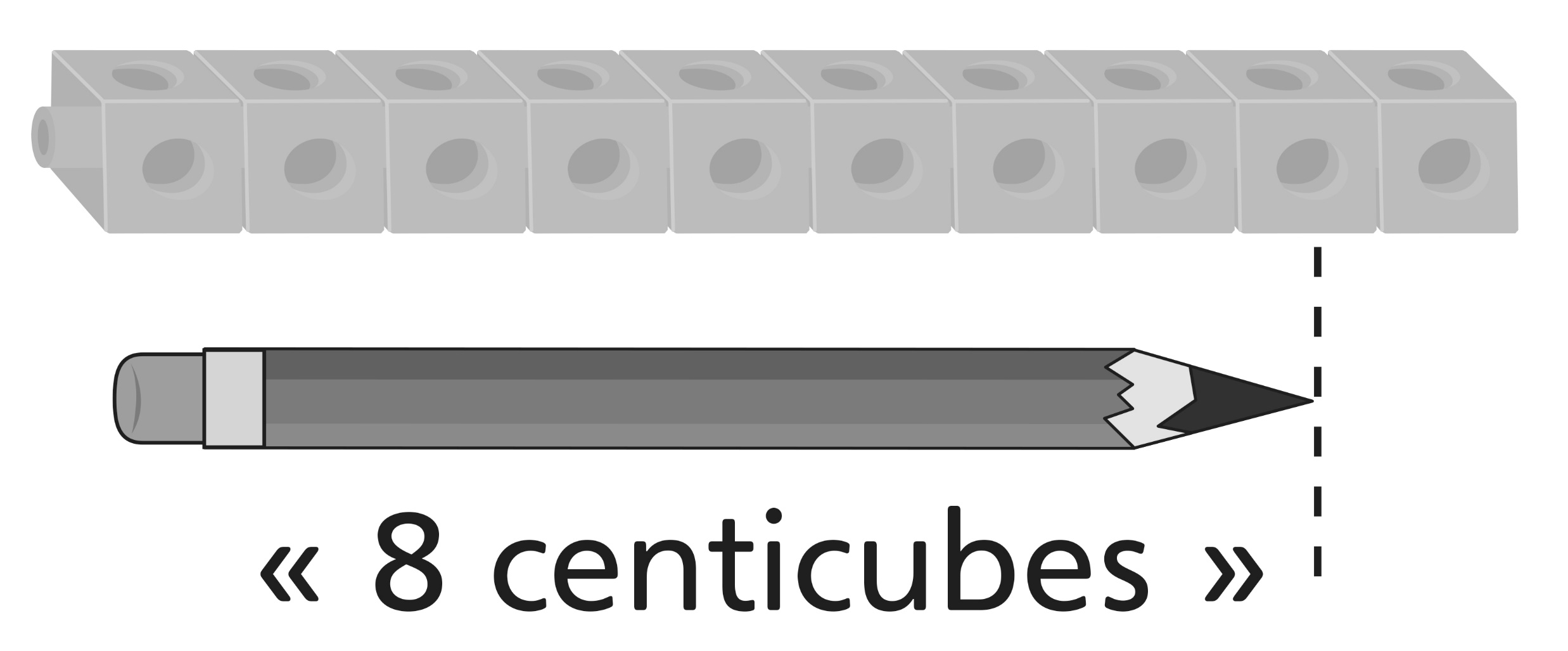 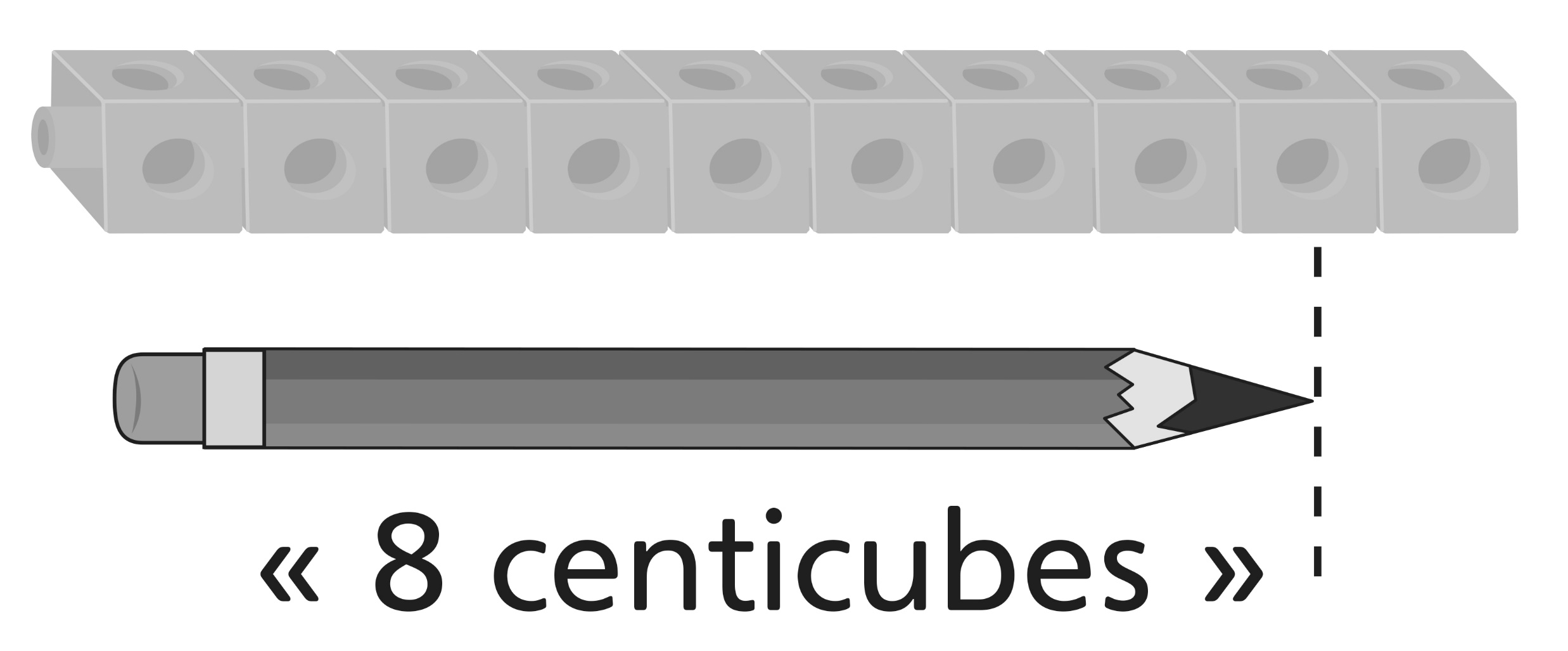 L’élève mesure la longueur avec des objets de taille standard (p. ex., une barre de 10 centicubes), mais oublie l’unité quand il indique la mesure.« C’est 8 de long. »L’élève réussit à mesurer la longueur avec des objets de taille standard (p. ex., une barre de 10 centicubes) et inclut l’unité avec la mesure.« C’est un peu plus de 8 centicubes de long. »Observations et documentationObservations et documentationObservations et documentation